VICTOR DAVIS NON-PROFIT HOMES                   WASTE and RECYCLING RULESDear Tenant at 87 Neeve Street, GuelphAs Of November 1, 2023 Victor Davis Non-Profit Homes has joined the City of Guelph in working to increase its diversion of waste using recycling, organic composting and sorting.  Currently, 50 Guelph multi residential apartments are a part of the City of Guelph Waste and Recycling program with more buildings joining every day.              How does it work?Every tenant receives a waste kit which contains: organic food collection container with sample bags, reusable recycle collection bag, fridge magnet with sorting chart, information, sample large clear garbage bags and sample chute sized clear bags for waste RECYCLE – BLUE BIN – NO BAGSCheck the chart and collect rinsed out containers, flattened cardboard, paper products in the reusable recycling bag and empty recycling into the bin in the first floor Recycle roomORGANIC WASTE – GREEN CART – CERTIFIED COMPOSTABLE BAGSCollect your organic waste in the container providedUse a certified compostable bag, newspaper or flyer to line your containerDump the contents into the Green Bin in the first floor Recycle roomHOUSEHOLD WASTE – GREY CART – CLEAR BAGS ONLYUse CLEAR BAGS ONLY for Household waste. If the clear bag of waste does not fit into the garbage chutes on each floor, then use a larger clear bag and put it in the Grey cart marked Waste in the first floor Recycle room. Thereis a supply of chute sized clear bags in the wall mounted holder in the first floor Recycle room HAZARDOUS WASTE – NO BAGS Aerosols – ROUND BLACK BIN Household sealed batteries – PLASTIC CONTAINER WITH LID Place aerosol containers (food, cleaning, personal care aerosol cans) in the Black round waste can marked Aerosols and place household sealed batteries in the metal collection can marked Household Sealed Batteries in the first floor Recycle roomMETAL ITEMS or ELECTRONIC ITEMS CONTAINING METALCall the superintendent during office hours at 519 821-2177 if you have OTHER metal items for recyclingLARGER HOUSEHOLD ITEMS, ELECTRONICS WITHOUT METAL, CONSTRUCTION MATERIALS, HAZARDOUS WASTEDrop off to the Guelph Waste Resource Innovation Centre at 110 Dunlop Road, Guelph. Check the Guelph Waste website for hours and feesCall Guelph Waste at 519 767-0598 to schedule/pay for curbside pick upStaff posts a list in the first floor Recycle Room of Contractors who will pick up and dispose of large items or other waste Ask a friend or another tenant to help to transport something to the Guelph Waste Resource Centre for disposalNOT SURE WHICH IN TO PUT YOUR ITEMS IN?Follow the Chart in the Recycle room/Guelph Waste fridge magnetCheck Guelph Waste Wizard on the Guelph Waste website/app on your phoneIf you are not sorting properly, you will get a reminder letter, and thereafter you will be invoiced for the City of Guelph or our staff cost levied to correct the problem. I/We,_______________, unit _______-87 Neeve St. Guelph confirm receipt of a copy of these Rules and of the City of Guelph waste kit and understand that I/we  will follow the waste recycling building rules. _______________________	________________________	______________Tenant signature			Tenant signature			Date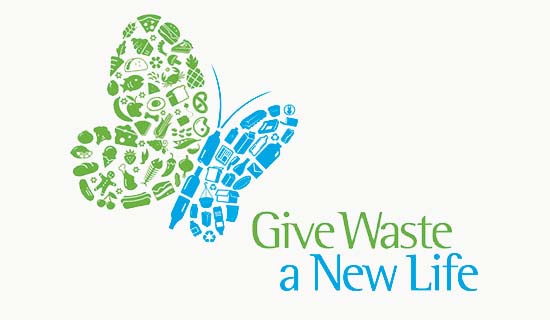 